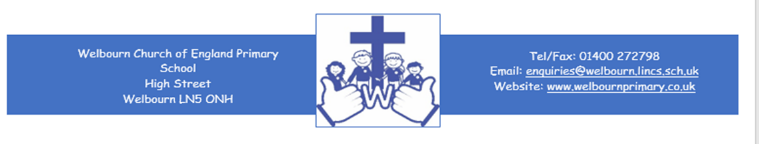 Welbourn C of E Primary School ‘Believe, Excite, Succeed, Together’RE Long Term Plan Emerald Class Year A 2023-2024Our plan follows and uses the following key documents and websites:The Lincolnshire Agreed Syllabus (2018 – 23)Understanding Christianity (text, impact, connections)https://www.lincolndiocesaneducation.com/page/?title=Lincolnshire+Locally+Agreed+Syllabus&pid=30AutumnAutumnSpringSpringSummerSummerR.E Intent We learn R.E to help us hold balanced and well informed conversations about religion and belief ImplementationWe learn R.E through the Balanced RE approach and explore these principles…Theology – believingPhilosophy – thinkingHuman/ social science – livingThe 4 key areas of enquiry of the agreed syllabus are:God (concepts of belief)Being human (faith, belief and actions)Community, worship and celebration (expressing religion and beliefs)Life journey – rites of passage (marking important events in life) How does this plan work?In this plan the above areas of enquiry are approached through four key concepts, (3 concepts covered in KS1) to help ensure coherence, i.e. threads that run through the curriculum. These are:Belief and values: enquiry area 1: What do people believe about God?Belonging, community and identity: enquiry area 2 - How faith and belief affects the way people live their lives.Expression, experience and the Sacred place: enquiry areas 3 and 4 - Expressing beliefs; being human, life journey.Knowledge and truth: These concepts will be displayed in each classroom for teachers and children to refer to and make links through.Intent We learn R.E to help us hold balanced and well informed conversations about religion and belief ImplementationWe learn R.E through the Balanced RE approach and explore these principles…Theology – believingPhilosophy – thinkingHuman/ social science – livingThe 4 key areas of enquiry of the agreed syllabus are:God (concepts of belief)Being human (faith, belief and actions)Community, worship and celebration (expressing religion and beliefs)Life journey – rites of passage (marking important events in life) How does this plan work?In this plan the above areas of enquiry are approached through four key concepts, (3 concepts covered in KS1) to help ensure coherence, i.e. threads that run through the curriculum. These are:Belief and values: enquiry area 1: What do people believe about God?Belonging, community and identity: enquiry area 2 - How faith and belief affects the way people live their lives.Expression, experience and the Sacred place: enquiry areas 3 and 4 - Expressing beliefs; being human, life journey.Knowledge and truth: These concepts will be displayed in each classroom for teachers and children to refer to and make links through.Intent We learn R.E to help us hold balanced and well informed conversations about religion and belief ImplementationWe learn R.E through the Balanced RE approach and explore these principles…Theology – believingPhilosophy – thinkingHuman/ social science – livingThe 4 key areas of enquiry of the agreed syllabus are:God (concepts of belief)Being human (faith, belief and actions)Community, worship and celebration (expressing religion and beliefs)Life journey – rites of passage (marking important events in life) How does this plan work?In this plan the above areas of enquiry are approached through four key concepts, (3 concepts covered in KS1) to help ensure coherence, i.e. threads that run through the curriculum. These are:Belief and values: enquiry area 1: What do people believe about God?Belonging, community and identity: enquiry area 2 - How faith and belief affects the way people live their lives.Expression, experience and the Sacred place: enquiry areas 3 and 4 - Expressing beliefs; being human, life journey.Knowledge and truth: These concepts will be displayed in each classroom for teachers and children to refer to and make links through.Intent We learn R.E to help us hold balanced and well informed conversations about religion and belief ImplementationWe learn R.E through the Balanced RE approach and explore these principles…Theology – believingPhilosophy – thinkingHuman/ social science – livingThe 4 key areas of enquiry of the agreed syllabus are:God (concepts of belief)Being human (faith, belief and actions)Community, worship and celebration (expressing religion and beliefs)Life journey – rites of passage (marking important events in life) How does this plan work?In this plan the above areas of enquiry are approached through four key concepts, (3 concepts covered in KS1) to help ensure coherence, i.e. threads that run through the curriculum. These are:Belief and values: enquiry area 1: What do people believe about God?Belonging, community and identity: enquiry area 2 - How faith and belief affects the way people live their lives.Expression, experience and the Sacred place: enquiry areas 3 and 4 - Expressing beliefs; being human, life journey.Knowledge and truth: These concepts will be displayed in each classroom for teachers and children to refer to and make links through.Intent We learn R.E to help us hold balanced and well informed conversations about religion and belief ImplementationWe learn R.E through the Balanced RE approach and explore these principles…Theology – believingPhilosophy – thinkingHuman/ social science – livingThe 4 key areas of enquiry of the agreed syllabus are:God (concepts of belief)Being human (faith, belief and actions)Community, worship and celebration (expressing religion and beliefs)Life journey – rites of passage (marking important events in life) How does this plan work?In this plan the above areas of enquiry are approached through four key concepts, (3 concepts covered in KS1) to help ensure coherence, i.e. threads that run through the curriculum. These are:Belief and values: enquiry area 1: What do people believe about God?Belonging, community and identity: enquiry area 2 - How faith and belief affects the way people live their lives.Expression, experience and the Sacred place: enquiry areas 3 and 4 - Expressing beliefs; being human, life journey.Knowledge and truth: These concepts will be displayed in each classroom for teachers and children to refer to and make links through.Intent We learn R.E to help us hold balanced and well informed conversations about religion and belief ImplementationWe learn R.E through the Balanced RE approach and explore these principles…Theology – believingPhilosophy – thinkingHuman/ social science – livingThe 4 key areas of enquiry of the agreed syllabus are:God (concepts of belief)Being human (faith, belief and actions)Community, worship and celebration (expressing religion and beliefs)Life journey – rites of passage (marking important events in life) How does this plan work?In this plan the above areas of enquiry are approached through four key concepts, (3 concepts covered in KS1) to help ensure coherence, i.e. threads that run through the curriculum. These are:Belief and values: enquiry area 1: What do people believe about God?Belonging, community and identity: enquiry area 2 - How faith and belief affects the way people live their lives.Expression, experience and the Sacred place: enquiry areas 3 and 4 - Expressing beliefs; being human, life journey.Knowledge and truth: These concepts will be displayed in each classroom for teachers and children to refer to and make links through.Year  Year 3/4Year 3/4Year 3/4Year 3/4Year 3/4Year 3/4Term AutumnAutumnSpringSpringSummerSummerKey concept 2. Belonging, community and identity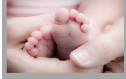 2. Belonging, community and identityBelonging, community and identity1. Belief and values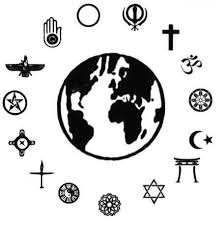 3.Expression, experience and the sacred place. 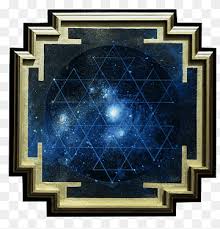 Belief and ValuesKey questions for enquiryHow do Christians show they belong?(Additional unit – make comparisons and links between this and Jewish Bar Mitzvah, Humanist ceremonies?)What do the symbols in the story of baptism of Jesus reveal about the nature of God?Text: The Banana-Leaf Ball by Katie Smith_Milway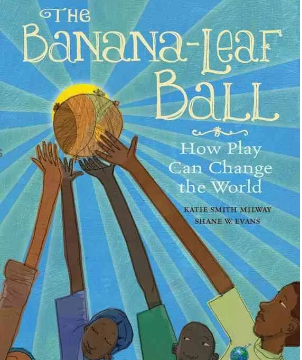 Sense of belongingIn what way does the Bible teach Christians to treat others?Text: Kindness is my Superpower!  By Alicia Ortego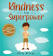 How is Christian belief expressed collectively?How does worship and celebration build a sense of community?Text: This is how we do it! By Matt Lamothe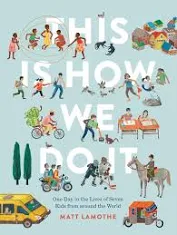 How are deities and key figures described in Hindu sacred texts and stories?What is the purpose of visual symbols in the mandir?How is Hindu worship expressed personally and collectively?What does the Qur’an teach Muslims about how they should treat others?How do Muslims teachings guide the way Muslims act in the world?Topic nameBelongingGOD – The Bible and how to treat others.Christian beliefsGOD - HinduismHindu WorshipGOD - IslamKey knowledge To know where we belong.To know what it means to belong to a faith community.To know what the symbols of baptism represent.To know that water is used in Baptism as a symbol of life. To know that in Baptism Christ gives new life. To know that Holy oil is a symbol of strength and healing. It a symbol that the baby has the gift of the Holy Spirit and has been made holy, a special friend of Jesus who is king.To know that Jesus is baptized as a symbol of giving His will up to His Father and the beginning of His earthly ministry.To know that as soon as Jesus was baptized and came up out of the water, the heavens opened.To know that there is only one God, andGod the Father, Jesus Christ and the Holy Spirit are all that same God.To know that Christians believe that there is only one God, this God exists in three different Persons who are in union with each other – the Father, the Son and the Holy Spirit. To know that the three Persons of God is known as the Trinity, a word which comes from the Latin "Trinitas", meaning "the number three".To know that different religions or belief systems have a variety of ways to show belonging.  (Include Humanist naming ceremony). To know how babies arewelcomed into their families byChristians and by Muslims.To know that for Christians the Bible is a book of guidance forliving.To know that the Bible includes many books by differentwriters and different types of literature written over a long period of time.To know which stories are special and why.To know what we can learn from sacred books.To think about the question does living biblically mean obeying the whole Bible?To know how the church buildingreflects ChristianBeliefs. To know that worship is important to Christians.To know that worship can be both personal and collective. 	To understand the importance of the artefacts linked to worship.To know that Hindus believe God is represented in different forms. (The trimurti)To know how Krishna is represented in Hindu stories. To know that Vishnu appeared 9 times in different forms. To know what Hindus teachings are about success. To know the significance of punishments and forgiveness in the story of AjamilTo know what dharma is and why it is important. To know the story of Ganesha.To know that worship is important to Hindus.To know that worship can be done in the home or mandir.To know that worship can be both personal and collective. 	To understand the importance of the artefacts linked to worship.To explain the importance of 3 Hindu festivals and how they build a sense of community?To know the importance of Roksha Bandan.To know why Hindus go on pilgrimagesTo know that Muslims believe that Allah sent prophets to show humans how to live their lives in the best way so that they would go to heaven. To know that The Qur'an teaches that humans are not perfect and will be forgiven by Allah when they make mistakes by doing things like fasting in Ramadan and going on pilgrimage (Hajj).Key skills To identify and explain how the symbols of Jesus’ show the nature of God.To describe some examples of what Christians do to show their faith, and make connections with some Christian beliefs and teachings.To identify some ways in which Christian express their faith through hymns and modern worship songs.To make comparisons between different religious “welcoming” ceremonies. What are the similarities and differences?To make connections between stories in the Bible and what Christians believe about creation, the Fall and salvation.To give examples of how and suggest reasons why Christians use the Bible today.To explain how the Bible uses different kinds of stories to tell a big story. Give examples of how and suggest reasons why Christians use the Bible today.To discuss their own and others’ ideas about why humans do bad things and how people try to put things right.To describe the story of Adam and Eve and think and talk about the meaning of temptation.To consider questions such as why we find doing bad things so attractive and what we can do to become the good people we want to be. To think of reasons why some people find the bible can help them to live a better life. To explain some of the reasons why the Bible isimportant for Christiansreflect on and identify sources of guidance intheir own liveTo reflect on what it means to belong to a faith community, communicating own and others’responses thoughtfully.To discuss their own and others’ views of religious truth and belief, expressing their own ideasclearly. To describe the variety of practices and ways of life in religions and understand howthese stem from, and are closely connected to, beliefs and teachings.To explore, identify and begin to describe the similarities and differences within and between religions.To explain the importance of 3 Christian festivals and how they build a sense of community?To compare Hindu and Christian beliefs.To identify key themes and messages within stories.  To recall events in the story of Ajamil. To explain how Hindus learn about God through stories.To explore key themes within stories such as truth,  To show how worship is important to HindusTo explain the importance of the artefacts linked to worship and name them.To explain the importance of 3 Hindu festivals and how they build a sense of community?To find out about Hindu festivals and how they develop a sense of community.To explain the importance of Muslims believing that Allah sent prophets to show humans how to live their lives in the best way so that they would go to heaven.To explore how Muslims can be forgiven for their mistakes.Key vocabulary BaptismTrinityJesusGodJohn the BaptistGospelMatthewMarkLukeJohnHoly SpiritBelieversChristeningFontAnointedHumanistBar MitzvahBibleAdam and EveChristianSalvationCommunityValuesIdentityBelongingbeliefsHinduismHinduSupremeBrahmaVishnuTrimurtiShivaDevotionsacredHinduGoddessgoodsiblingHinduismworshipevilcomparisonpujashrinecommitmentfestivalartefactsMandirProtectioncelebrationIslam, Muslim, Allah, Creator, Muhammad (pbuh,) prophet, mosque, Qur’an, Arabic, calligraphy, angel Jibril, salah (prayer,) adhaan, call to prayer, wudu, Ka’bah, 